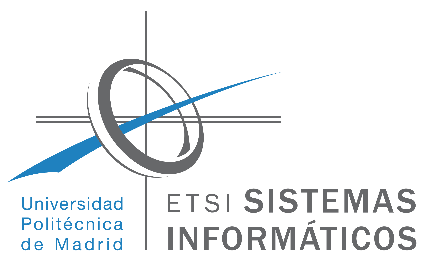 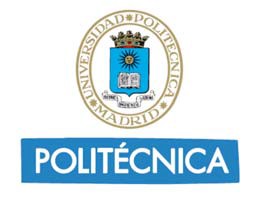 DOCTORADO EN CIENCIAS Y TECNOLOGÍAS DE LA COMPUTACIÓN PARA SMART CITIESINFORME DEL DIRECTOR PARA ADMISIÓN A TRÁMITE DE PREDEFENSADatos del alumnoNombre y apellidos: Título de la tesis:Director(es) Nombre y apellidos: Nombre y apellidos:Informe del director(es) de la tesis doctoralFecha:Fdo:	Fdo:El alumnoEl director(es)COORDINADOR DEL PROGRAMA DE DOCTORADO